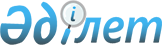 О присвоении наименований и переименовании некоторых составных частей города АктобеПостановление акимата Актюбинской области от 9 июня 2023 года № 154 и решение Актюбинского областного маслихата от 9 июня 2023 года № 32. Зарегистрировано Департаментом юстиции Актюбинской области 16 июня 2023 года № 8362
      В соответствии со статьями 6 и 27 Закона Республики Казахстан "О местном государственном управлении и самоуправлении в Республике Казахстан", подпунктом 4-1) статьи 11 Закона Республики Казахстан "Об административно-территориальном устройстве Республики Казахстан", на основании заключения Республиканской ономастической комиссии от 22 сентября 2022 года, с учетом мнения населения города Актобе, акимат Актюбинской области ПОСТАНОВЛЯЕТ и Актюбинский областной маслихат РЕШИЛ:
      1. Присвоить следующие наименования составным частям города Актобе:
      по району Астана:
      Микрорайон без наименования на микрорайон Алтын орда;
      Жилой массив без наименования на жилой массив Сұлутөр;
      Жилой массив без наименования на жилой массив Арман;
      Жилой массив без наименования на жилой массив Байқадам;
      Жилой массив без наименования на жилой массив Көкжиде;
      Жилой массив без наименования на жилой массив Серпін;
      Жилой массив без наименования на жилой массив Парасат;
      по району Алматы:
      Жилой массив без наименования на жилой массив Сарайшық;
      Жилой массив без наименования на жилой массив Шаған;
      Жилой массив без наименования на жилой массив Жаңа ауыл;
      Жилой массив без наименования на жилой массив Аралтоғай;
      Жилой массив без наименования на жилой массив Ақсу;
      Жилой массив без наименования на жилой массив Шығыс;
      Жилой массив без наименования на жилой массив Байқоныс;
      Жилой массив без наименования на жилой массив Баянауыл;
      Жилой массив без наименования на жилой массив Жайсаң;
      Жилой массив без наименования на жилой массив Жақсымай;
      Жилой массив без наименования на жилой массив Шилісай;
      Жилой массив без наименования на жилой массив Жекенді;
      Жилой массив без наименования на жилой массив Аймекен.
      по району Астана:
      Безымянной улице улица Ақмоншақ;
      Безымянной улице улица Аңсар;
      Безымянной улице улица Ғабиден Мұстафин;
      Безымянной улице улица Қадыр Мырза Әлі;
      Безымянной улице улица Тұманбай Молдағалиев;
      Безымянной улице улица Жақып Ақбаев;
      Безымянной улице улица Ақтамберді жырау;
      Безымянной улице улица Бұхарбай батыр;
      Безымянной улице улица Қорқыт ата;
      Безымянной улице улица Есенбай Дүйсенбайұлы;
      Безымянной улице улица Әсет Найманбайұлы;
      Безымянной улице улица Спандияр Көбеев;
      Безымянной улице улица Ғарифолла Құрманғалиев;
      Безымянной улице улица Мәлік Ғабдуллин;
      Безымянной улице улица Тәуекел хан;
      Безымянному проспекту проспект Алаш;
      по району Алматы:
      Безымянной улице улица Сапура Мәтенқызы;
      Безымянной улице улица Бопай ханым;
      Безымянной улице улица Сәрке батыр;
      Безымянной улице улица Шәкен Ниязбеков;
      Безымянной улице улица Мейірім;
      Безымянной улице улица Терісаққан;
      Безымянной улице улица Әзілхан Нұршайықов;
      Безымянной улице улица Рафика Нұртазина;
      Безымянной улице улица Жас өркен;
      Безымянной улице улица Шахмұрат Құлыбеков;
      Безымянной улице улица Зейнолла Қабдолов;
      Безымянной улице улица Қоскүмбез;
      Безымянной улице улица Мақсот Құсайынов;
      Безымянной улице улица Хақназар хан;
      Безымянной улице улица Ырыс;
      Безымянной улице улица Асылтас;
      Безымянной улице улица Елмұра;
      Безымянной улице улица Мерейлі;
      Безымянной улице улица Көкмайса;
      Безымянной улице улица Жасыл желек;
      Безымянной улице улица Желтау;
      Безымянной улице улица Қырмызы;
      Безымянной улице улица Жас қанат;
      Безымянной улице улица Сәттілік;
      Безымянному проспекту проспект Жалаңтөс батыр.
      2. Переименовать следующие составные части города Актобе:
      по району Астана:
      улицу Московская на улицу Сайым Балмұқанов;
      улицу Первомайская на улицу Ізтай Мәмбетов;
      улицу Пожарская на улицу Өтеген Тұрмағамбетов;
      улицу Снайперская на улицу Нәби Жақсыбаев;
      улицу Советская на улицу Қажығали Мұханбетқалиұлы;
      улицу Комсомольская на улицу Баян батыр;
      улицу Почтовая на улицу Рамазан Нұржанов;
      проспект Победа на проспект Жеңіс;
      улицу Фестиваль на улицу Мұқан Төлебаев;
      улицу Павлик Морозов на улицу Мәди Бәпиұлы;
      улицу Ленина на улицу Баубек Бұлқышев;
      переулок Торговый на переулок Тобылғы;
      улицу Вагонная на улицу Айгөлек;
      улицу Больничная на улицу Хамит Ерғалиев;
      улицу Спортивная на улицу Спортшылар;
      улицу Новокооперативная на улицу Рәбиға Сыздық;
      по району Алматы:
      улицу Солнечная на улицу Қолғанат Тоқбаев;
      улицу Родниковская на улицу Бұқар жырау;
      улицу Степная на улицу Сары Батақұлы;
      улицу Кленовая на улицу Ойыл;
      улицу Северная на улицу Кенен Әзірбаев;
      улицу Машиностроителей на улицу Сарышолақ Боранбайұлы;
      улицу Элеваторная на улицу Ақтоғай;
      улицу Мебельная на улицу Ақ желкен;
      улицу Новороссийская на улицу Сегізбай Қалыбекұлы;
      улицу 8 марта на улицу 8 наурыз;
      улицу Геологическая на улицу Геологтар;
      улицу Полевая на улицу Өлке;
      улицу Пожарная на улицу Саралжын;
      улицу Студенческая на улицу Студенттер;
      улицу 40 лет Победы на улицу Балдәурен;
      улицу Взрывпром на улицу Аяққұм;
      улицу Фучик на улицу Толқын;
      улицу Линейный на улицу Көркем;
      улицу Дачный на улицу Бақшалы;
      улицу Жалаңтөс Баһадүр на улицу Тәңірберген Молдабай;
      улицу Қ.Сәтпаев района Астана на улицу Қаныш Сәтбаев;
      улицу Т.Н.Шевченко района Алматы на улицу Тарас Шевченко.
      3. Контроль за исполнением настоящего совместного постановления акимата Актюбинской области и решения Актюбинского областного маслихата возложить на курирующего заместителя акима Актюбинской области.
      4. Настоящее совместное постановление акимата Актюбинской области и решение Актюбинского областного маслихата вводится в действие по истечении десяти календарных дней после дня его первого официального опубликования.
					© 2012. РГП на ПХВ «Институт законодательства и правовой информации Республики Казахстан» Министерства юстиции Республики Казахстан
				
      Аким области 

Е. ТУГЖАНОВ

      Председатель областного маслихата 

Г. СУЕНТАЕВА
